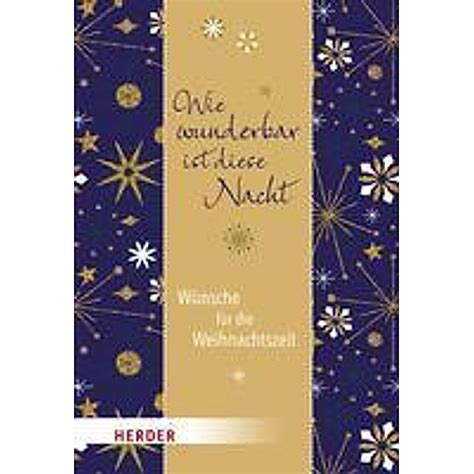 German NeundorferWie wunderbar ist diese Nacht!Wünsche für die Weihnachtszeit128  Seiten Verlag HerderPreis: 4,99 Euro           4,80 ab 10 Stk.             4,60 ab 25 Stk.             4,40 ab 50 Stk.Rudolf Bischof, Klaus GasperiWeil wir im Herzen barfuß sindEin Lesebuch zu Advent und Weihnachten224  Seiten Verlag TyroliaPreis: 25 Euro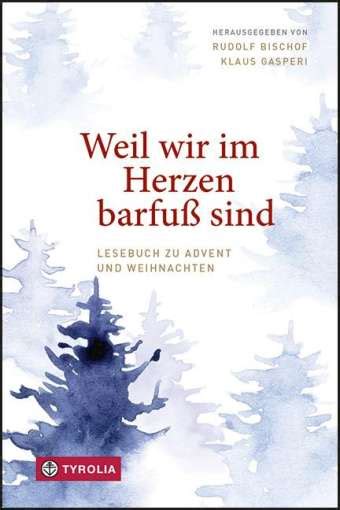 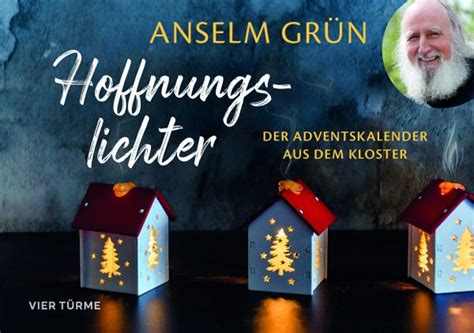 Anselm GrünDer Adventkalender aus dem Kloster48  Seiten Verlag Vier TürmePreis: 10,30 EuroPapst FranzikusLaudate Deum-Lobt GottAktuelle, wegweisende Worte des Papstes zur Klimakrise.64  Seiten Verlag St. BennoPreis: 8,20 Euro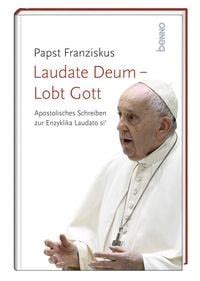 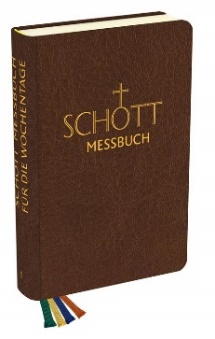 Schott Messbuch-Für die Wochentage Band 1 geprägte Zeiten1440  Seiten Verlag HerderPreis: 59,70 EuroGerhard LohfinkAll meine Quellen entspringen in dirGroße Bibeltexte neu erkundet416  Seiten Verlag HerderPreis: 32,90 Euro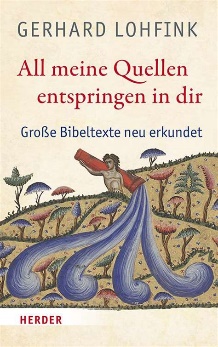 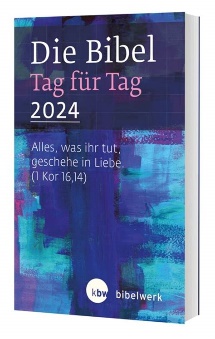 Fabian BrandDie Bibel Tag für Tag 2024Tag für Tag mit Gott224  Seiten Verlag Katholisches BibelwerkPreis: 10,30 EuroGiannina WeddeIn winterweißer StilleEin Begleiter durch die dunkleJahreszeit191  Seiten Verlag Vier TürmePreis: 18,50 Euro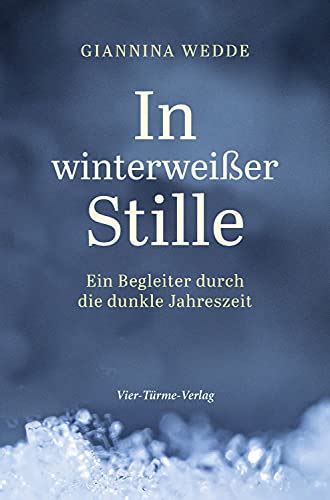 